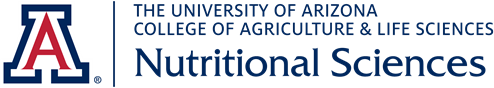 Proposal to Amend the Undergraduate Minors PolicySubmitted by the Dept. of Nutritional Sciences, 4/19/19Proposed addition to Declaring or Changing a Minor (amendment is in red font):The procedure to declare a minor varies among colleges.  Students interested in adding a minor should consult with their major advisor (link is external) regarding an appropriate choice of minor and the declaration procedure.  A minor may be chosen from any department, including the department offering a student’s major.  However, students who select a minor in the department of their major may be subject to additional course requirements to avoid or minimize the double use of courses (depending on the department’s double-dipping policies).  The declaration of a minor outside the department of the major may necessitate the approval of an advisor in the minor department, but is usually processed in the student's college academic services office.  To change or remove a minor, students should consult with their major advisor before completing this transaction in their college academic services office.Justification for the amendment:The policy on Declaring/Changing a Minor is currently unclear as to whether students may select a minor in the same department as their major.  While the traditional purpose of a minor is to add breadth to a student’s degree program with another discipline, many departments have added unique minors to their curriculum that provide other options.  Students who select a minor in the same department as the major may (1) add depth to their degree program by focusing on a subfield of the discipline, or (2) add breadth with a second area of emphasis within that discipline.For example, students with a Nutritional Sciences Major—Nutrition or Dietetics Emphasis—may wish to add a Sports Nutrition Minor to develop knowledge and skills in the highly specialized area of nutrition for athletes. This minor would allow students to be more competitive in the sports nutrition profession, since the content is not available in the Nutritional Sciences Major.  The Sports Nutrition Minor would allow students in the BS-NUSC Program to:Identify unique nutrition challenges faced by athletes that affect health and physical performance.Describe the relationship between sports nutrition practices and optimal athletic performance.Apply scientific evidence, best practices, and professional judgment when evaluating sports supplements and products.Effective Term:  Spring 2020 for all enrolled undergraduates, regardless of Catalog year